SZKOŁY PODSTAWOWEKLASY 7-816.05.2022.  godz.9:00 W ŚWIECIE CLICKBAITÓW I FAKE-NEWSÓW W MEDIACH. MANIPULACJA W MEDIACH  Zajęcia mają na celu wsparcie młodych ludzi w procesie rozumowania swoich emocji jak i dokonywać selekcji informacji prawdziwych jak fałszywych.Film: „Klub brzydkich dzieci” reż. Jonathan Elbers 2019, 90 minOpis filmu: Diaboliczny prezydent Isimo postanawia schwytać i deportować wszystkie dzieci uznane za brzydkie. Paul i kilkoro innych dzieci z jego klasy uznanych za brzydkie, zostają wysłani na "wycieczkę szkolną". Podczas podróży Paul odkrywa, że to nie jest zwykła wycieczka,  lecz deportacja do jakiegoś tajemniczego miejsca. Udaje mu się uciec z autobusu,  lecz jego śladami zostaje wysłany śledczy, który ma go schwytać. Teraz Paul musi przechytrzyć pościg, uwolnić inne dzieci i pokonać prezydenta Isimo. Całkiem sporo jak na jednego, brzydkiego dzieciaka.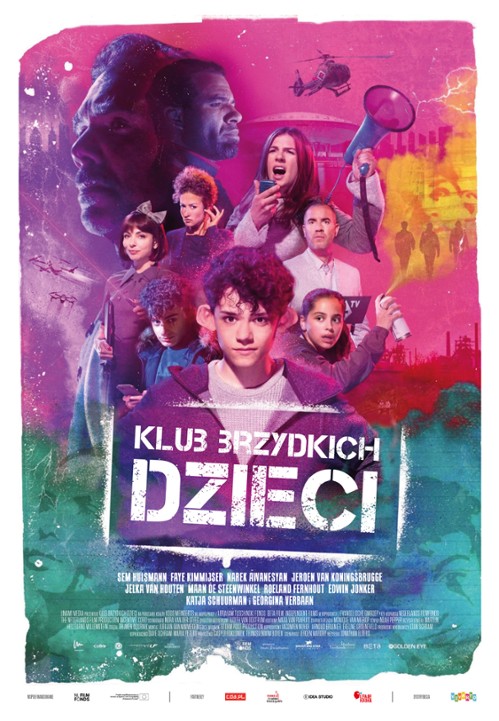 